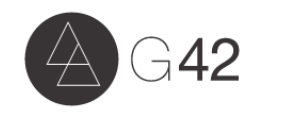 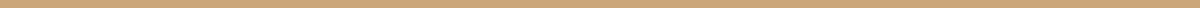 DONATE BY ZELLEIf you have a Zelle account, please make your donation to donations@generation42.orgAll major USA based banks now support Zelle. If you do not have an account, please log into your bank and create one.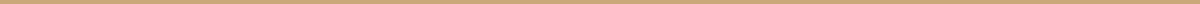 G42, Inc. – The 42nd Generation U.S.A.: 501 (c)(3) reg. no. 26-0734218